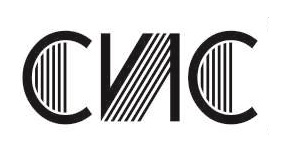 Общество с ограниченной ответственностью «Сервис Инженерных Систем»ИНН 3906295990 КПП 390601001 ОГРН 1133926021272Адрес: г. Калининград, Ленинский пр-т д.21А п.2Банк: ПАО АКБ «Авангард» г. МоскваБИК 044525201, к/с 30101810000000000201, р/с 40702810521100020224 тел. +79114640321 e-mail: pras1985@list.ruЖалоба на действия (бездействия) конкурсной комиссииИнформация о конкурсной комиссии:Конкурсная комиссия уполномоченного учреждения ГОСУДАРСТВЕННОЕ КАЗЕННОЕ УЧРЕЖДЕНИЕ КАЛИНИНГРАДСКОЙ ОБЛАСТИ «ЦЕНТР ОБЕСПЕЧЕНИЯ ОРГАНИЗАЦИИ И ПРОВЕДЕНИЯ ТОРГОВ» (далее – Уполномоченное учреждение) в составе: Стрелина Л.М., Вашец П.П., Лигоставев А.В., Осканова А.О.Указание на обжалуемые торги:Конкурс в электронной форме на право заключения договора на оказание услуг по комплексному эксплуатационно-техническому обслуживанию (далее – Закупка, Конкурс).Закупка проводится в рамках Федерального закона от 18.07.2011 N 223-ФЗ "О закупках товаров, работ, услуг отдельными видами юридических лиц" (далее – Закон о закупках).Извещение о закупке № 32009689699 опубликовано на официальном сайте Единой информационной системы в сфере закупок (http://zakupki.gov.ru) (далее – ЕИС) 17.11.2020 года.Дата подведения итогов Конкурса: 09.12.2020 г. Адрес электронной площадки в информационно-телекоммуникационной сети «Интернет»: Электронная площадка РТС-тендер http://www.rts-tender.ru.Указание на обжалуемые действия (бездействия) конкурсной комиссии, доводы жалобы:09 декабря 2020 года Уполномоченным учреждением на официальном сайте ЕИС опубликован протокол №32009689699/2 рассмотрения и оценки вторых частей заявок на участие в конкурсе в электронной форме, согласно которого конкурсной комиссией наибольшее количество баллов по показателю «Опыт оказания услуг, связанных с предметом договора» Критерия №2 «Квалификация участника закупки» было присвоено ООО «ЭКО-БАЛАНС», как участнику закупки, у которого к оценке было принято 10 договоров (контрактов), подтверждающих опыт оказания услуг: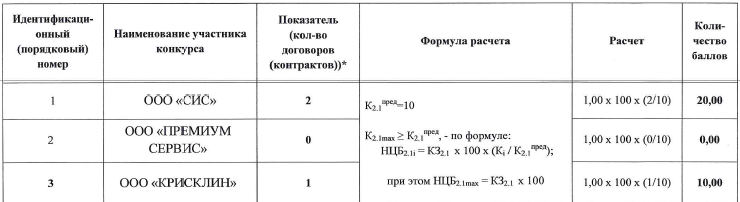 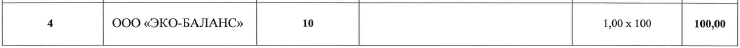 Согласно конкурсной документации, предельно необходимое значение показателя 2.1. «Опыт оказания услуг, связанных с предметом договора» равно 10 исполненным в полном объеме участником конкурса в электронной форме контрактов на оказание услуг по комплексному эксплуатационно-техническому обслуживанию объекта спорта за последние 5 лет, предшествующих дате срока окончания подачи заявок на участие в настоящем конкурсе в электронной форме, стоимость каждого из которых не менее 13 309 744 (тринадцати миллионов трёхсот девяти тысяч семисот сорока четырёх) руб. 80 коп.Таким образом, ООО «ЭКО-БАЛАНС» представлено 10 договоров (контрактов) в сумме минимум на 133 097 448 рублей. Согласно данным с официального сайта ЕИС за период 2017-2019 год ООО «ЭКО-БАЛАНС» по заключенным контрактам оплачено заказчиками более 54 000 000 рублей.Указанные контракты были заключены в рамках Федерального закона от 05.04.2013 N 44-ФЗ "О контрактной системе в сфере закупок товаров, работ, услуг для обеспечения государственных и муниципальных нужд" (далее - Закон о контрактной системе).В рамках Закона о закупках (согласно данным с официального сайта ЕИС) договоры ООО «ЭКО-БАЛАНС» не заключались.Предметом ни одного из данных контрактов не является оказание услуг по комплексному эксплуатационно-техническому обслуживанию объекта спорта.Согласно открытых данных ФНС России, а также данных, представленных сервисом Контур.Фокус на 17.12.2020 год, ООО «ЭКО-БАЛАНС» зарегистрировано 25.04.2017 года, среднесписочная численность ООО «ЭКО-БАЛАНС» за 2018 год составляет 3 человека, за 2019 год 2 человека.Суммарная выручка за период 2017-2019 г.г. ООО «ЭКО-БАЛАНС» составляет 135 415 000 рублей. Таким образом, усматривается несоответствие в сумме договоров, предоставленных в составе заявки на участие в Конкурсе для оценки наличия опыта у ООО «ЭКО-БАЛАНС», сумме контрактов, заключенных в рамках Закона о контрактной системе, информация о которых размещена на официальном сайте ЕИС, а также выручки ООО «ЭКО-БАЛАНС», отсутствие опыта оказания услуг по комплексному эксплуатационно-техническому обслуживанию объекта спорта по государственным (муниципальным) контрактам, что дает возможность предполагать о представлении в составе заявки недостоверных сведений о наличии необходимого опыта.Вместе с тем, все договоры в подтверждения опыта были зачтены конкурсной комиссией Уполномоченного учреждения.Согласно протоколу №32009689699/3 подведения итогов конкурса в электронной форме, Заявитель является участником Конкурса, заявке на участие в Конкурсе которому присвоен второй номер (Итоговый рейтинг заявки – 42,06 балла).ООО «ЭКО-БАЛАНС» одержало победу с итоговым рейтингом заявки 92,20 балов благодаря предоставленным в составе заявки документам, подтверждающим опыт участника Конкурса.Таким образом, приняв к зачету договоры (контракты) предоставленные ООО «ЭКО-БАЛАНС» в качестве подтверждения наличия опыта оказания услуг, конкурсная комиссия Уполномоченного учреждения нарушила пункт 2 части 1 статьи 3 Закона о закупках, пункт 4 Положения о закупке, согласно которым при закупке товаров, работ, услуг должны соблюдаться принципы равноправия, справедливости, отсутствия дискриминации и необоснованных ограничений конкуренции по отношению к участникам закупки.Указание на право обжалования действия (бездействия) конкурсной комиссии:В соответствии с пунктом 48 Положения о закупке Заказчика (утверждено протоколом №2/20 заседания Наблюдательного совета ГАУ КО «Стадион Калининград» от «09» апреля 2020 года) (далее – Положение о закупке) Уполномоченное учреждение осуществляет определение поставщиков (подрядчиков, исполнителей) для заказчика на основании заключенного договора о передаче заказчиком уполномоченному учреждению части функций по осуществлению закупок для заказчика в случаях, если начальная (максимальная) цена договора по конкурсам, аукционам, запросам предложений составляет свыше 500 000 (пятисот тысяч) рублей.Таким образом, при осуществлении закупок Уполномоченное учреждение обязано выполнять требования Закона о закупках, согласно части 1 статьи 2 которого при закупке товаров, работ, услуг заказчики руководствуются Конституцией Российской Федерации, Гражданским кодексом Российской Федерации, Законом о закупках, другими федеральными законами и иными нормативными правовыми актами Российской Федерации, а также принятыми в соответствии с ними и утвержденными с учетом положений части 3 статьи 2 Закона о закупках правовыми актами, регламентирующими правила закупки.В соответствии с частью 10 статьи 3 Закона о закупках любой участник закупки вправе обжаловать в антимонопольном органе в порядке, установленном статьей 18.1 Федерального закона от 26 июля 2006 года N 135-ФЗ "О защите конкуренции", действия (бездействие) комиссии по осуществлению закупок, если такие действия (бездействие) нарушают права и законные интересы участника закупки. Обжалование осуществляется в том числе в случае осуществление заказчиком закупки с нарушением требований Закона о закупках и (или) порядка подготовки и (или) осуществления закупки, содержащегося в утвержденном и размещенном в единой информационной системе положении о закупке такого заказчика (пункт 1 части 10 статьи 3 Закона о закупках).Считаем, что своими действиями (бездействиями) конкурсная комиссия Уполномоченного учреждения нарушила пункт 2 части 1 статьи 3 Закона о закупках, пункт 4 Положения о закупке.На основании изложенного, руководствуясь частью 10 статьи 3 Федерального закона от 18 июля 2011 года № 223-ФЗ «О закупках товаров, работ, услуг отдельными видами юридических лиц» и статьей 18.1 Федерального закона от 26 июля 2006 года N 135-ФЗ "О защите конкуренции"ПРОШУРассмотреть настоящую жалобу по существу в порядке и сроки, установленные действующим законодательством Российской Федерации.Выдать уполномоченному учреждению обязательное к исполнению предписание об отмене протоколов №32009689699/2 рассмотрения и оценки вторых частей заявок на участие в конкурсе в электронной форме, №32009689699/3 подведения итогов конкурса в электронной форме и о проведении повторной процедуры рассмотрения и оценки вторых частей заявок на участие в конкурсе в электронной форме с учетом выводов, изложенных в решении антимонопольного органа. Перечень прилагаемых документов:Документы, подтверждающие полномочия лица, подписавшего жалобу – на 2 лист.Документы, подтверждающие обоснованность жалобы:протокол №32009689699/2 от 08.12.2020 года – на 7 лист.,Протокол №32009689699/3 от 09.12.2020 года – на 10 лист.,Сведения из Единого реестра СМСП – на 2 лист.,Данные сервиса Контур.Фокус – на 23 лист.,Выписка из ЕГРЮЛ – на 7 лист.,Положение о закупке Заказчика – на 81 лист.Данные с официального сайта ЕИС – на 1 лист.Генеральный директор                        подписано ЭП                   /Просвирин А.С./«18» декабря 2020 года                                              Кому:№ 1/жКалининградское УФАС России236006, г. Калининград, ул. Барнаульская, 4,бокс №033, телефон/факс: 8(4012) 537-201, факс 8 (4012) 537-201e-mail: to39@fas.gov.ruЗаявитель: Общество с ограниченной ответственностью «Сервис Инженерных Систем» (ООО «СИС»)Адрес местонахождения (он же почтовый адрес):236006, Калининградская область, город Калининград, Ленинский проспект, дом 21А, помещение 2e-mail: pras1985@list.ruТел. 8 -911-464-03-21, Факс: нет.Заказчик:Государственное автономное учреждение Калининградской области «Стадион «Калининград»(ГАУ КО «Стадион «Калининград»).Место нахождения: г. Калининград.Почтовый адрес: 236006, Российская Федерация, г. Калининград, бульвар Солнечный, 25.Адреса электронной почты: zakupki@stadiumkgd.ru.Номер контактного телефона: +7 (962) 250-2642.Контактное лицо: А.С. БурмистровУполномоченное учреждение:ГОСУДАРСТВЕННОЕ КАЗЕННОЕ УЧРЕЖДЕНИЕ КАЛИНИНГРАДСКОЙ ОБЛАСТИ «ЦЕНТР ОБЕСПЕЧЕНИЯ ОРГАНИЗАЦИИ И ПРОВЕДЕНИЯ ТОРГОВ» Место нахождения и почтовый адрес: 236022, Калининградская обл., г. Калининград, Советский пр-кт, дом 13.Адрес электронной почты: gkuct@gov39.ru.Номер контактного телефона: 8 (4012) 570-431.